Antosyev Yuriy VladimirovichExperience:Documents and further information:I look company for permanent job. Any passing tests arent welcomed.Position applied for: Chief OfficerDate of birth: 21.03.1979 (age: 38)Citizenship: UkraineResidence permit in Ukraine: YesCountry of residence: UkraineCity of residence: OdessaContact Tel. No: +38 (048) 749-37-86 / +38 (050) 741-72-62E-Mail: yuriy-79@mail.ruSkype: NILU.S. visa: NoE.U. visa: NoUkrainian biometric international passport: Not specifiedDate available from: 16.03.2017English knowledge: GoodMinimum salary: 7000 $ per monthPositionFrom / ToVessel nameVessel typeDWTMEBHPFlagShipownerCrewingChief Officer22.04.2016-22.10.2016OCEAN LIONBulk Carrier75656-LiberiaFELICE NAVIGATION INC.I.T.S.Chief Officer13.11.2016-08.03.2016MILAGROBulk Carrier75205-MaltaIFESTOS OWNING COM. LTD MARSHALL ISLANDASAPChief Officer16.10.2014-16.05.2015Black PearlBulk Carrier78890-Marshal Isl.PRIMEROSE SHIPPINGI.T.S.Chief Officer29.01.2014-30.07.2014Kosmas VBulk Carrier57295-PanamaEdem MarineTenetChief Officer02.05.2013-30.08.2013PosidonGeneral Cargo20101-LiberiaTristar ManagementWaise MaritimeChief Officer01.11.2011-28.09.2012BlidaBulk Carrier20586-AlgeriaSekurAntamaChief Officer05.04.2011-20.07.2011Aegean FantasyRo-Ro6985-St.VincentAegean CargoPanigo Ukraine2nd Officer21.02.2010-01.04.2010Aegean HeavenRo-Ro8000-MaltaAegean CargoPanigo Ukraine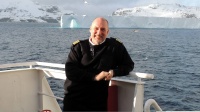 